от 10 октября 2022 г. № 607Об условиях приватизации муниципального имущества,составляющего казну Оршанского муниципального районаРеспублики Марий ЭлРуководствуясь Федеральным законом от 21.12.2001 № 178-ФЗ           «О приватизации государственного и муниципального имущества», постановлением Правительства Российской Федерации от 27.08.2012 № 860 «Об организации и проведении продажи государственного или муниципального имущества в электронной форме», Положением о порядке приватизации муниципального имущества Оршанского муниципального района Республики Марий Эл, утвержденным решением Собрания депутатов Оршанского муниципального района Республики Марий Эл от 24 сентября 2008 г. № 473, Положением о порядке управления и распоряжения имуществом муниципальной собственности Оршанского муниципального района Республики Марий Эл, утвержденным решением Собрания депутатов Оршанского муниципального района Республики Марий Эл от 23 декабря  2015 г. № 72, решением Собрания депутатов Оршанского муниципального района Республики Марий Эл от 15 декабря 2021 г. № 173 «О плане приватизации муниципального имущества Оршанского муниципального района Республики Марий Эл на 2022 год и плановый период 2023 и 2024 годов» (в редакции решения Собрания депутатов Оршанского муниципального района Республики Марий Эл от 29 июня 2022 г. № 231), администрация Оршанского муниципального района Республики Марий Элп о с т а н о в л я е т:1. Принять следующие условия приватизации муниципального имущества, составляющего казну Оршанского муниципального района Республики Марий Эл: 1.1. ЗТП - 67П, назначение: нежилое, 2 – этажный, площадью – 30 кв.м, инв. № 88:240:002:000005890, лит. А, адрес объекта: Республика Марий Эл, Оршанский район, с. Табашино, ул. Школьная, примерно в 92 метрах от дома 18 по направлению на юг,с земельным участком, категория земель – земли сельскохозяйственного назначения, вид разрешенного использования: для нужд энергетики, площадью – 30 кв.м, кадастровый номер 12:06:7701002:62, адрес (местоположения) объекта: Республика Марий Эл, Оршанский район,            с. Табашино, ул. Школьная, д. 18, примерно в 92 м. по направлению на юг.Установить:способ приватизации имущества - продажа на аукционе в электронной форме, открытом по составу участников и по форме предложений о цене;начальную цену имущества в размере 116 000 (Сто шестнадцать тысяч) рублей с НДС, на основании отчета об оценке рыночной стоимости объектов недвижимого имущества, составленного независимым оценщиком в соответствии с законодательством Российской Федерации об оценочной деятельности (от 19.09.2022 г. №08-77-1).1.2. КТП – 40П, КТП – 42П, назначение: нежилое, 1-этажный, площадью – 0,4 кв.м, инв. № 88:240:002:000005920, лит. А, адрес объекта: Республика Марий Эл, Оршанский район, п. Хорошавинский, в западной части кадастрового квартала,с земельным участком, категория земель – земли населенных пунктов, вид разрешенного использования: для размещения опор ЛЭП-0,4 кВ., площадью – 134 кв.м, кадастровый номер 12:06:8301001:245, адрес (местоположения) объекта: Республика Марий Эл, Оршанский район, пос. Хорошавинский, в западной части кадастрового квартала, с расположенным на нем объектом недвижимости:Установить:способ приватизации имущества - продажа на аукционе в электронной форме, открытом по составу участников и по форме предложений о цене;начальную цену имущества в размере  89 300 (Восемьдесят девять тысяч триста) рублей с НДС, на основании отчета об оценке рыночной стоимости объектов недвижимого имущества, составленного независимым оценщиком в соответствии с законодательством Российской Федерации об оценочной деятельности (от 19.09.2022 г. №08-77-2).1.3. ВЛ-0,4 кВ, сооружение электроэнергетики, протяженностью 3217 м, кадастровый номер: 12:06:8301001:323, адрес объекта: Республика Марий Эл, Оршанский район, п. Хорошавинский. Установить:способ приватизации имущества - продажа на аукционе в электронной форме, открытом по составу участников и по форме предложений о цене;начальную цену имущества в размере  199 700 (Сто девяносто девять тысяч семьсот тысяч) рублей с НДС, на основании отчета об оценке рыночной стоимости объектов недвижимого имущества, составленного независимым оценщиком в соответствии с законодательством Российской Федерации об оценочной деятельности (от 19.09.2022 г. №08-77-3).2. Аукционной комиссии администрации Оршанского муниципального района Республики Марий Эл осуществлять продажу                    муниципального имущества в соответствии с Положением о Единой комиссии по проведению торгов на право заключения договоров купли-продажи, договоров аренды, договоров безвозмездного пользования, договоров доверительного управления имуществом, и иных договоров, предусматривающих переход прав владения и (или) пользования в отношении муниципального имущества, составляющего казну Оршанского муниципального района Республики Марий Эл, утвержденным постановлением администрации Оршанского муниципального района Республики Марий Эл от 7 октября 2022 г. № 600.3. Контроль за исполнением настоящего постановления возложить на       заместителя главы администрации Оршанского муниципального района Республики Марий Эл Стрельникову С.И.4. Настоящее постановление вступает в силу со дня  его подписания.Глава администрации         Оршанского 	муниципального района                                                                     А.Плотников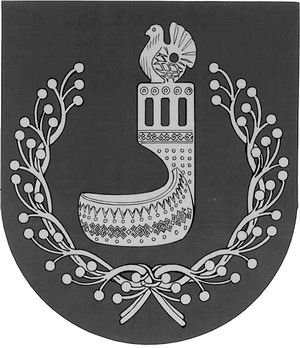 МАРИЙ ЭЛ РЕСПУБЛИКЫНОРШАНКЕ МУНИЦИПАЛЬНЫЙ РАЙОНЫН АДМИНИСТРАЦИЙЖЕПУНЧАЛАДМИНИСТРАЦИЯОРШАНСКОГО МУНИЦИПАЛЬНОГО РАЙОНАРЕСПУБЛИКИ МАРИЙ ЭЛПОСТАНОВЛЕНИЕ